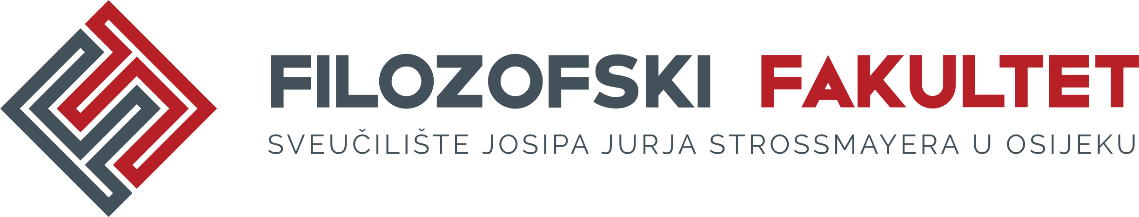 OBRAZAC UPUTNICE ZA STUDENTSKU PRAKSU VODITELJ PRAKSE ____________________ DEKAN 							        izv. prof. dr. sc. Ivan TrojanIME I PREZIME STUDENTANAZIV, RAZINA I GODINA STUDIJANAZIV ŠKOLE/DRUGE USTANOVE IZVAN FAKULTETA/TVRTKE U KOJOJ ĆE SE OBAVLJATI PRAKSA ADRESA ŠKOLE/DRUGE USTANOVE IZVAN FAKULTETA/TVRTKE U KOJOJ ĆE SE OBAVLJATI PRAKSAIME I PREZIME RAVNATELJA ILI DRUGE ODGOVORNE OSOBE ŠKOLE/DRUGE USTANOVE IZVAN FAKULTETA/TVRTKE U KOJOJ ĆE SE OBAVLJATI PRAKSAE-ADRESA RAVNATELJA ILI DRUGE ODGOVORNE OSOBE ŠKOLE/DRUGE USTANOVE IZVAN FAKULTETA/TVRTKE U KOJOJ ĆE SE OBAVLJATI PRAKSAIME, PREZIME I ZVANJE MENTORAE-ADRESA MENTORAVRSTA PRAKSEBROJ SATI PRAKSENAZIV KOLEGIJAAKADEMSKA GODINA U KOJOJ SE PRAKSA OBAVLJASEMESTAR U KOJEM SE PRAKSA OBAVLJA